АДМИНИСТРАЦИЯПОГРАНИЧНОГО   МУНИЦИПАЛЬНОГО   ОКРУГА ПРИМОРСКОГО КРАЯ                                                                                                                           УТВЕРЖДЕНО постановлением Администрации                                                                                               Пограничного муниципального 	округа                                                                                             от 14.06.2022 года № 772Положениео порядке заключения договора о целевом обучении между Администрацией Пограничного муниципального округа и гражданином с обязательством последующего прохождения муниципальной службы в Администрации Пограничного муниципального округаНастоящим Положением устанавливается порядок заключения договора о целевом обучении между Администрацией Пограничного муниципального округа (далее - Администрация) и гражданином с обязательством последующего прохождения муниципальной службы в Администрации Пограничного муниципального округа (далее - договор о целевом обучении).Заключение договоров о целевом обучении является одним из видов профессиональной подготовки кадров для муниципальной службы, направленной на удовлетворение перспективной потребности Администрации в высокопрофессиональных специалистах за счет средств бюджета Пограничного муниципального округа.Администрация, при выявлении перспективной потребности в высокопрофессиональных специалистах, проводит отбор претендентов на заключение договоров о целевом обучении для замещения вакантных должностей муниципальной службы младшей и старшей групп должностей. Договор о целевом обучении заключается между Администрацией и отобранным на конкурсной основе гражданином Российской Федерации, впервые получающим высшее образование по очной форме обучения за счет средств бюджетов бюджетной системы Российской Федерации, достигшим (достигающим на момент получения документа об образовании и(или) поступления на муниципальную службу) возраста 18 лет.Несовершеннолетние граждане заключают договор о целевом обучении с письменного согласия родителей (законных представителей).Договор о целевом обучении с гражданином заключается на любом этапе освоения им образовательной программы в образовательной организации.Конкурс на заключение договора о целевом обучении (далее - конкурс) объявляется по решению представителя нанимателя (работодателя) при отсутствии граждан, состоящих в кадровом резерве Администрации на замещение должностей муниципальной службы, и проводится конкурсной комиссией, состав и порядок формирования которой устанавливаются в соответствии с Законом Приморского края №82-КЗ.Организацию проведения конкурса осуществляет отдел муниципальной службы, кадров, делопроизводства и противодействия коррупции Администрации (далее — организатор конкурса).Конкурс проводится в два этапа.Информацию о проведении конкурса организатор конкурса опубликовывает в печатном средстве массовой информации газете «Вестник Приграничья», и размещает на официальном сайте Администрации и Думы Пограничного муниципального округа сети «Интернет» не позднее чем за один месяц до даты проведения конкурса.Указанная информация должна содержать:1) сведения о категории и группе должностей муниципальной службы, к которой относится подлежащая замещению гражданином после окончания обучения должность муниципальной службы;2) квалификационные требования к данной должности (требования к уровню профессионального образования, знаниям и умениям, необходимым для исполнения должностных обязанностей);3) перечень документов, представляемых на конкурс;4) время и место приема документов, срок, до истечения которого принимаются указанные документы;5) дату, место и порядок проведения конкурса;6) иные информационные материалы.На первом этапе конкурса осуществляются устное информирование и консультирование об условиях проведения конкурса граждан, обучающихся в образовательных организациях, а также представление конкурсной документации по запросам, полученным от граждан, изъявивших желание участвовать в конкурсе.В конкурсную документацию входят:1) текст объявления о приеме документов для участия в конкурсе;2) критерии определения победителя конкурса;3) иные документы, содержащие информацию о конкурсе.Гражданин, изъявивший желание участвовать в конкурсе, представляет организатору конкурса следующие документы:1) личное заявление;2) собственноручно заполненную и подписанную анкету по форме, утвержденной распоряжением Правительства Российской Федерации от 26 мая 2005 года N 667-р, с приложением фотографии;3) копию паспорта (паспорт предъявляется лично по прибытии на конкурс);4) заключение медицинской организации об отсутствии у гражданина заболевания, препятствующего поступлению на муниципальную службу и ее прохождению;5) справку образовательной организации:- подтверждающую, что гражданин впервые получает высшее образование по очной форме обучения в образовательной организации за счет средств бюджетов бюджетной системы Российской Федерации;- содержащую информацию об образовательной программе, которую гражданин осваивает (с указанием наименования профессии, специальности или направления подготовки), о результатах прохождения гражданином промежуточных аттестаций в соответствии с учебным планом, о выполнении им обязанностей, предусмотренных уставом и правилами внутреннего распорядка образовательной организации; 6) действующие на момент проведения конкурса результаты единого государственного экзамена, копию аттестата о среднем общем образовании, копию диплома о признании гражданина победителем и (или) призером олимпиад (при его наличии);7) иные документы по желанию гражданина, в том числе подтверждающие достижение особых успехов в профильных дисциплинах (призовые места на предметных олимпиадах, дипломы научно-практических конференций, интеллектуальных и творческих конкурсов).Несвоевременное представление документов и(или) представление их не в полном объеме являются основанием для отказа гражданину в приеме документов.На первом этапе конкурса организатор конкурса проверяет наличие необходимых документов и осуществляет предварительную оценку их соответствия установленным требованиям.Гражданин не допускается к участию во втором этапе конкурса:1) в связи с несоответствием гражданина требованиям, установленным пунктом 3 настоящего Положения;2) в связи с несоответствием уровня профессионального образования, которое будет получено гражданином после окончания обучения, квалификационным требованиям к уровню профессионального образования, необходимому для замещения должностей муниципальной службы соответствующей категории и группы, указанным в объявлении;3) в случае выявления недостоверных или неполных сведений в документах, представленных гражданином на конкурс.Результатом первого этапа конкурса является допуск к участию во втором этапе конкурса двух и более граждан, изъявивших желание участвовать в конкурсе и соответствующих установленным требованиям.До начала второго этапа конкурса представитель нанимателя (работодатель) принимает решение о дате, времени и месте проведения конкурса.Организатор конкурса не позднее чем за 15 дней до начала второго этапа конкурса направляет сообщения о дате, времени и месте его проведения гражданам, допущенным к участию во втором этапе конкурса (далее — претенденты).Гражданам, не допущенным к участию во втором этапе конкурса, в письменной форме организатором конкурса направляется информация о причинах отказа в допуске к участию во втором этапе конкурса.Второй этап конкурса проводится при наличии двух и более претендентов.При проведении второго этапа конкурса конкурсная комиссия оценивает претендентов на основании представленных ими документов, указанных в пункте 11 настоящего Положения, а также по результатам конкурсных процедур.Конкурсная процедура в зависимости от должности муниципальной службы, в отношении которой будет заключаться договор о целевом обучении, предусматривает сочетание двух или более конкурсных испытаний в виде индивидуального собеседования, анкетирования, тестирования, подготовки реферата.Конкурсная комиссия на основе представленных гражданами документов и конкурсных испытаний проводит рейтинг на выявление максимального результата.Оценка достоинств участников конкурсных процедур осуществляется в баллах.Критериями отбора (оценки) претендентов на заключение договора являются:1) результаты единого государственного экзамена;2) средний балл аттестата о среднем общем образовании;3) средний балл промежуточной аттестации в образовательной организации, в которой гражданин впервые получает образование по очной форме обучения за счет средств бюджетов бюджетной системы Российской Федерации;4) результаты индивидуального собеседования.Методика применения критериев отбора, предусмотренных в подпунктах 1 — 4 настоящего пункта, и подсчета баллов по ним определяется настоящим Положением.При прочих равных условиях преимущественное право предоставляется гражданам, имеющим более высокий средний балл промежуточной аттестации в образовательной организации, в которой гражданин впервые получает образование по очной форме обучения за счет средств бюджетов бюджетной системы Российской Федерации, победителям и призерам олимпиад, гражданам, признанным в установленном законодательством порядке малоимущими либо являющимся членами малоимущих семей, гражданам, являющимся членами многодетных семей или членами многодетных приемных семей.Порядок и условия проведения конкурсных процедур определяются настоящим  Положением.Конкурсная комиссия принимает решение о победителе конкурса по итогам рейтинга на выявление максимального результата.Решение конкурсной комиссии является основанием для заключения договора о целевом обучении с победителем конкурса.В решении конкурсной комиссии может содержаться рекомендация об установлении конкретного срока (не менее срока, в течение которого Администрация будет предоставлять меры социальной поддержки гражданину, в соответствии с договором о целевом обучении, но не более пяти лет) прохождения гражданином муниципальной службы в органе местного самоуправления после получения им документа установленного образца о высшем образовании.Результатом второго этапа конкурса и одновременно итоговым результатом конкурса является определение победителя конкурса и принятие решения о заключении с ним договора о целевом обучении.Конкурсной комиссией может быть принято решение о том, что победители конкурса не выявлены.По результатам конкурса издается правовой акт представителя нанимателя (работодателя) о заключении договора о целевом обучении между Администрацией и отобранным на конкурсной основе гражданином.Организатор конкурса опубликовывает информацию о результатах конкурса в печатном средстве массовой информации газете «Вестник Приграничья», и размещает на официальном сайте Администрации и Думы Пограничного муниципального округа в сети «Интернет», а также в течение одного месяца со дня завершения конкурса сообщает в письменной форме о его результатах претендентам, участвовавшим в конкурсе.Перед заключением договора о целевом обучении по решению представителя нанимателя (работодателя) может быть осуществлена проверка достоверности и полноты персональных данных и иных сведений, представленных гражданином в соответствии с пунктом 11 настоящего Положения.Договор о целевом обучении между Администрацией и победителем конкурса заключается в письменной форме не позднее чем через 45 календарных дней со дня принятия решения по итогам конкурса.Договор о целевом обучении заключается по типовой форме договора о целевом обучении, утвержденной Постановлением Правительства РФ от 13.10.2020 N 1681 «О целевом обучении по образовательным программам среднего профессионального и высшего образования».В договоре о целевом обучении предусматриваются:1) обязательство гражданина проходить муниципальную службу в Администрации после получения им документа установленного образца о высшем образовании в течение срока, установленного договором о целевом обучении.Указанный срок в соответствии со статьей 28.1 Федерального закона «О муниципальной службе в Российской Федерации» должен быть не менее срока, в течение которого орган местного самоуправления осуществлял меры социальной поддержки в соответствии с подпунктом 4 настоящего пункта, и составлять не более пяти лет;2) основания для возмещения гражданином Администрации затрат, понесенных Администрацией, в случае неисполнения обязательств по договору о целевом обучении по вине гражданина;3) срок, в течение которого гражданин должен прибыть в Администрацию для заключения трудового договора со дня получения документа установленного образца о высшем образовании;4) меры социальной поддержки, предоставляемые гражданину в период обучения Администрацией, и иные существенные условия, установленные частью 6 статьи 56 Федерального закона от 29 декабря 2012 года N 273-ФЗ «Об образовании в Российской Федерации».Контроль исполнения гражданином обязательств по договору о целевом обучении осуществляется организатором конкурса.Документы граждан, не допущенных к участию во втором этапе конкурса, и претендентов, участвовавших во втором этапе конкурса, возвращаются им по письменному заявлению в течение трех лет со дня завершения конкурса. До истечения указанного срока документы хранятся в Администрации, после чего подлежат уничтожению.Расходы, связанные с участием в конкурсе (проезд к месту проведения конкурса и обратно, наем жилого помещения, проживание, пользование услугами средств связи и другие), осуществляются гражданами за счет собственных средств.Граждане, участвовавшие в конкурсе на заключение договоров о целевом обучении, вправе обжаловать решение конкурсной комиссии в соответствии с законодательством Российской Федерации. __________________________________________________________                                                                                                                 Приложение N 1                                                                                                                 к Положению 	              IV. Права и обязанности заказчика1. Заказчик обязан:а) предоставить гражданину следующие меры поддержки в период освоения образовательной программы:стипендия ежемесячно (с 1 по 15 число текущего месяца включительно) с соблюдением следующих условий:- выплата первой стипендии осуществляется после завершения первой сессии, с учетом результатов сессии;- выплаты последующих стипендий корректируются после завершения каждой последующей сессии, с учетом их результатов;- выплата стипендий зависит от результатов освоения образовательной программы и выплачивается только при условии предоставления справки о результатах промежуточной и итоговой аттестации (сессии) в Администрацию Пограничного муниципального округа;- выплата стипендии и ее сумма корректируются в зависимости от результатов промежуточной и итоговой аттестации (сессии):- оценка «5» (отлично) по всем предметам - сумма стипендии составляет две тысячи рублей (2000 руб.) ежемесячно;- сочетание оценок «5» и «4» по всем предметам - сумма стипендии составляет полторы тысячи рублей (1500 руб.) ежемесячно;- оценка «4» по всем предметам - сумма стипендии составляет одну тысячу рублей (1000 руб.) ежемесячно;- при наличии оценки «3» по одному или нескольким предметам - стипендия не выплачивается;- при наличии академической задолженности - выплата стипендии не осуществляется;- выплата стипендии по итогам летней сессии осуществляется с сентября текущего года по февраль следующего года включительно, выплата стипендии по итогам зимней сессии осуществляется с марта по август текущего года включительно;- выплата стипендии по итогам зимней сессии студентам, находящимся на последнем курсе обучения, осуществляется с марта по июль текущего года включительно;б) обеспечить трудоустройство гражданина на условиях, установленных разделом III настоящего договора;в) обеспечить условия для трудовой деятельности гражданина на условиях, установленных разделом III настоящего договора, с даты трудоустройства до истечения установленного срока трудовой деятельности (с учетом приостановления исполнения обязательств сторон в случаях, установленных законодательством Российской Федерации);г) уведомить в письменной форме гражданина об изменении своих наименования, места нахождения, банковских реквизитов или иных сведений, имеющих значение для исполнения настоящего договора, в течение 10 календарных дней после соответствующих изменений;2. Заказчик вправе:а) согласовывать гражданину тему выпускной квалификационной работы;б) направлять в организацию, осуществляющую образовательную деятельность, в которой гражданин осваивает образовательную программу, предложения по организации прохождения практики гражданином;в) направлять в организацию, осуществляющую образовательную деятельность, в которой гражданин осваивает образовательную программу, запросы о предоставлении сведений о результатах освоения гражданином образовательной программы.V. Права и обязанности гражданина1. Гражданин обязан:а) в месячный срок после поступления на обучение по образовательной программе проинформировать в письменной форме заказчика о поступлении на обучение;б) освоить образовательную программу в соответствии с характеристиками обучения, установленными разделом II настоящего договора;в) заключить трудовой договор на условиях, установленных разделом III настоящего договора;г) осуществить трудовую деятельность на условиях, установленных разделом III настоящего договора;д) уведомить в письменной форме заказчика об изменении фамилии, имени, отчества (при наличии), паспортных данных, банковских реквизитов, адреса регистрации по месту жительства, иных сведений, имеющих значение для исполнения настоящего договора, в течение 10 календарных дней после соответствующих изменений.2. Гражданин вправе:а) осуществить перевод для обучения по образовательной программе в другую организацию, осуществляющую образовательную деятельность, или внутри организации, осуществляющей образовательную деятельность, в которой гражданин осваивает образовательную программу, если характеристики обучения после перевода соответствуют разделу II настоящего договора;б) по согласованию с заказчиком осуществить перевод для обучения по образовательной программе в другую организацию, осуществляющую образовательную деятельность, или внутри организации, осуществляющей образовательную деятельность, в которой гражданин осваивает образовательную программу, с изменением характеристик обучения, указанных в разделе II настоящего договора, с внесением соответствующих изменений в настоящий договор.VI. Ответственность сторон1. За неисполнение или ненадлежащее исполнение своих обязательств по настоящему договору стороны несут ответственность в соответствии с законодательством Российской Федерации, в том числе в соответствии с частью 6 статьи 71 Федерального закона "Об образовании в Российской Федерации".2. Заказчик в случае неисполнения обязательств по трудоустройству гражданина выплачивает гражданину компенсацию в сумме, установленной законодательством Российской Федерации, в срок 3 месяца и в порядке, предусмотренном разделом IV Положения о целевом обучении по образовательным программам среднего профессионального и высшего образования, утвержденного Постановлением Правительства Российской Федерации от 13 октября 2020 г. N 1681 "О целевом обучении по образовательным программам среднего профессионального и высшего образования" (далее - Положение).3. Гражданин в случае неисполнения обязательств по освоению образовательной программы и (или) по осуществлению трудовой деятельности в течение не менее З лет в соответствии с полученной квалификацией возмещает заказчику расходы, связанные с предоставлением мер поддержки гражданину, в срок 3 месяца и в порядке, предусмотренном разделом V Положения.4. Заказчик в случае неисполнения обязательств по трудоустройству гражданина или гражданин в случае неисполнения им обязательств по осуществлению трудовой деятельности в течение 3 лет выплачивают штраф образовательной организации в размере расходов федерального бюджета, бюджета субъекта Российской Федерации или местного бюджета, осуществленных на обучение гражданина не позднее 12 месяцев со дня получения требования о выплате штрафа и в порядке, предусмотренном разделом VI Положения.5. Заказчик в случае нарушения обязательств по трудоустройству гражданина возмещает расходы, осуществленные на обучение гражданина, в доход федерального бюджета не позднее 12 месяцев со дня получения уведомления к возмещению расходов, осуществленных на обучение гражданина, и в порядке, предусмотренном разделом VI Положения. Размер возмещения расходов определяется получателем возмещения в соответствии с базовыми нормативами затрат на оказание государственных услуг по реализации образовательных программ высшего образования и значений корректирующих коэффициентов к базовым нормативам затрат, определяемых Министерством науки и высшего образования Российской Федерации.6. Стороны освобождаются от исполнения обязательств по настоящему договору и ответственности за их неисполнение при наличии оснований, установленных законодательством Российской Федерации.VII. Заключительные положения1. Настоящий договор составлен в двух экземплярах, имеющих одинаковую силу, по одному экземпляру для каждой из сторон.2. Настоящий договор вступает в силу с даты издания Приказа о зачислении гражданина в образовательную организацию и действует до истечения установленного срока трудовой деятельности (с учетом приостановления исполнения обязательства гражданина по осуществлению трудовой деятельности в случаях, установленных законодательством Российской Федерации).3. В случае непоступления гражданина на целевое обучение в пределах квоты приема на целевое обучение по образовательной программе до «1» сентября 20__ года настоящий договор расторгается (приложение N 3 к настоящему договору).4. Внесение изменений в настоящий договор оформляется дополнительными соглашениями к нему.5. Настоящий договор  может быть расторгнут по соглашению сторон.VIII. Адреса и платежные реквизиты сторон Приложение N 2                                                                                                                       к Положению Приложение N 3к ПоложениюДОГОВОРо целевом обучении по образовательной программе высшего образования ДОГОВОРо целевом обучении по образовательной программе высшего образования ДОГОВОРо целевом обучении по образовательной программе высшего образования Пгт. Пограничный (место заключения договора)«__» _____________ 20___ г.(дата заключения договора)Администрация Пограничного муниципального округа Приморского края, именуемая в дальнейшем заказчиком, в лице главы Пограничного муниципального округа - главы Администрации Пограничного муниципального округа ______________________, действующего на основании Устава, с одной стороны,______________________________________________________________________,(фамилия, имя, отчество (при наличии) гражданина)именуем__ в дальнейшем гражданином, с другой стороны, совместно именуемые сторонами, заключили настоящий договор о нижеследующем.Администрация Пограничного муниципального округа Приморского края, именуемая в дальнейшем заказчиком, в лице главы Пограничного муниципального округа - главы Администрации Пограничного муниципального округа ______________________, действующего на основании Устава, с одной стороны,______________________________________________________________________,(фамилия, имя, отчество (при наличии) гражданина)именуем__ в дальнейшем гражданином, с другой стороны, совместно именуемые сторонами, заключили настоящий договор о нижеследующем.Администрация Пограничного муниципального округа Приморского края, именуемая в дальнейшем заказчиком, в лице главы Пограничного муниципального округа - главы Администрации Пограничного муниципального округа ______________________, действующего на основании Устава, с одной стороны,______________________________________________________________________,(фамилия, имя, отчество (при наличии) гражданина)именуем__ в дальнейшем гражданином, с другой стороны, совместно именуемые сторонами, заключили настоящий договор о нижеследующем.I. Предмет настоящего договораI. Предмет настоящего договораI. Предмет настоящего договораГражданин обязуется освоить образовательную программу высшего образования (далее - образовательная программа) в соответствии характеристиками освоения гражданином образовательной программы, определенными разделом II настоящего договора (далее - характеристики обучения), и осуществить трудовую деятельность в соответствии с полученной квалификацией на условиях настоящего договора.Гражданин вправе поступать на целевое обучение в пределах установленной квоты приема на целевое обучение в соответствии с характеристиками обучения.Заказчик в период освоения гражданином образовательной программы обязуется предоставить гражданину меры поддержки и обеспечить трудоустройство гражданина в соответствии с квалификацией, полученной в результате освоения образовательной программы, на условиях настоящего договора.Согласие законного представителя - родителя, усыновителя или попечителя несовершеннолетнего гражданина, оформленное в письменной форме, прилагается к настоящему договору и является его неотъемлемой частью (приложение N 2 к настоящему договору) <1>.Гражданин обязуется освоить образовательную программу высшего образования (далее - образовательная программа) в соответствии характеристиками освоения гражданином образовательной программы, определенными разделом II настоящего договора (далее - характеристики обучения), и осуществить трудовую деятельность в соответствии с полученной квалификацией на условиях настоящего договора.Гражданин вправе поступать на целевое обучение в пределах установленной квоты приема на целевое обучение в соответствии с характеристиками обучения.Заказчик в период освоения гражданином образовательной программы обязуется предоставить гражданину меры поддержки и обеспечить трудоустройство гражданина в соответствии с квалификацией, полученной в результате освоения образовательной программы, на условиях настоящего договора.Согласие законного представителя - родителя, усыновителя или попечителя несовершеннолетнего гражданина, оформленное в письменной форме, прилагается к настоящему договору и является его неотъемлемой частью (приложение N 2 к настоящему договору) <1>.Гражданин обязуется освоить образовательную программу высшего образования (далее - образовательная программа) в соответствии характеристиками освоения гражданином образовательной программы, определенными разделом II настоящего договора (далее - характеристики обучения), и осуществить трудовую деятельность в соответствии с полученной квалификацией на условиях настоящего договора.Гражданин вправе поступать на целевое обучение в пределах установленной квоты приема на целевое обучение в соответствии с характеристиками обучения.Заказчик в период освоения гражданином образовательной программы обязуется предоставить гражданину меры поддержки и обеспечить трудоустройство гражданина в соответствии с квалификацией, полученной в результате освоения образовательной программы, на условиях настоящего договора.Согласие законного представителя - родителя, усыновителя или попечителя несовершеннолетнего гражданина, оформленное в письменной форме, прилагается к настоящему договору и является его неотъемлемой частью (приложение N 2 к настоящему договору) <1>.--------------------------------<1> - прилагается в случае заключения договора с несовершеннолетним гражданином или в случаях, когда гражданин не приобрел дееспособность в полном объеме в соответствии с законодательством Российской Федерации).--------------------------------<1> - прилагается в случае заключения договора с несовершеннолетним гражданином или в случаях, когда гражданин не приобрел дееспособность в полном объеме в соответствии с законодательством Российской Федерации).--------------------------------<1> - прилагается в случае заключения договора с несовершеннолетним гражданином или в случаях, когда гражданин не приобрел дееспособность в полном объеме в соответствии с законодательством Российской Федерации).II. Характеристики обучения гражданинаII. Характеристики обучения гражданинаII. Характеристики обучения гражданинаГражданин поступает на целевое обучение в пределах установленной квоты приема на целевое обучение по образовательной программе в соответствии со следующими характеристиками обучения:наличие государственной аккредитации образовательной программы: обязательно;код и наименование профессии (профессий), специальности (специальностей), направления (направлений) подготовки __________________________________________________________________________________________________________(профессия, специальность, направление подготовки)(выбрать нужное и указать)______________________________________________________________________(код и наименование соответствующей профессии, специальности, направления подготовки)форма обучения: _______________________________________________________;(очная, очно-заочная, заочная) (выбрать нужное)на базе среднего общего образования;наименование организации (организаций), осуществляющей образовательную деятельность:____________________________________________________________________________________________________________________________________________и осваивает образовательную программу в соответствии с характеристиками обучения.Гражданин поступает на целевое обучение в пределах установленной квоты приема на целевое обучение по образовательной программе в соответствии со следующими характеристиками обучения:наличие государственной аккредитации образовательной программы: обязательно;код и наименование профессии (профессий), специальности (специальностей), направления (направлений) подготовки __________________________________________________________________________________________________________(профессия, специальность, направление подготовки)(выбрать нужное и указать)______________________________________________________________________(код и наименование соответствующей профессии, специальности, направления подготовки)форма обучения: _______________________________________________________;(очная, очно-заочная, заочная) (выбрать нужное)на базе среднего общего образования;наименование организации (организаций), осуществляющей образовательную деятельность:____________________________________________________________________________________________________________________________________________и осваивает образовательную программу в соответствии с характеристиками обучения.Гражданин поступает на целевое обучение в пределах установленной квоты приема на целевое обучение по образовательной программе в соответствии со следующими характеристиками обучения:наличие государственной аккредитации образовательной программы: обязательно;код и наименование профессии (профессий), специальности (специальностей), направления (направлений) подготовки __________________________________________________________________________________________________________(профессия, специальность, направление подготовки)(выбрать нужное и указать)______________________________________________________________________(код и наименование соответствующей профессии, специальности, направления подготовки)форма обучения: _______________________________________________________;(очная, очно-заочная, заочная) (выбрать нужное)на базе среднего общего образования;наименование организации (организаций), осуществляющей образовательную деятельность:____________________________________________________________________________________________________________________________________________и осваивает образовательную программу в соответствии с характеристиками обучения.III. Место осуществления гражданином трудовой деятельности в соответствии с квалификацией, полученной в результате освоения образовательной программы, срок трудоустройства и осуществления трудовой деятельностиIII. Место осуществления гражданином трудовой деятельности в соответствии с квалификацией, полученной в результате освоения образовательной программы, срок трудоустройства и осуществления трудовой деятельностиIII. Место осуществления гражданином трудовой деятельности в соответствии с квалификацией, полученной в результате освоения образовательной программы, срок трудоустройства и осуществления трудовой деятельности1. Место осуществления гражданином трудовой деятельности в соответствии с квалификацией, полученной в результате освоения образовательной программы, устанавливается по трудовой функции (функциям), выполняемой гражданином при осуществлении трудовой деятельностиспециальность, (специальности):1. Место осуществления гражданином трудовой деятельности в соответствии с квалификацией, полученной в результате освоения образовательной программы, устанавливается по трудовой функции (функциям), выполняемой гражданином при осуществлении трудовой деятельностиспециальность, (специальности):1. Место осуществления гражданином трудовой деятельности в соответствии с квалификацией, полученной в результате освоения образовательной программы, устанавливается по трудовой функции (функциям), выполняемой гражданином при осуществлении трудовой деятельностиспециальность, (специальности):Муниципальный служащий органа местного самоуправления Муниципальный служащий органа местного самоуправления Муниципальный служащий органа местного самоуправления 2. Характеристика места осуществления трудовой деятельности2. Характеристика места осуществления трудовой деятельности2. Характеристика места осуществления трудовой деятельностиАдминистрация Пограничного муниципального округа Приморского края.Администрация Пограничного муниципального округа Приморского края.Администрация Пограничного муниципального округа Приморского края.3. Условия оплаты труда в период осуществления трудовой деятельности: устанавливаются на основании Положения об оплате труда муниципальных служащих органов местного самоуправления Пограничного муниципального округа МПА от 25.09.2020 №34-МПА.4. Гражданин и организация, в которую будет трудоустроен гражданин, заключат трудовой договор о трудовой деятельности гражданина на условиях, установленных настоящим разделом, в срок не более 2 месяцев после даты отчисления гражданина из организации, осуществляющей трудовую деятельность, в связи с получением образования (завершением обучения), (далее - установленный срок трудоустройства).5. Срок осуществления гражданином трудовой деятельности в Администрации, в которую будет трудоустроен гражданин, на условиях, установленных настоящим разделом (далее - установленный срок трудовой деятельности), составляет 3 года. Указанный срок длится с даты заключения трудового договора, а при не заключении трудового договора в установленный срок трудоустройства - с даты истечения установленного срока трудоустройства (с учетом приостановления исполнения обязательств сторон в случаях, установленных законодательством Российской Федерации).3. Условия оплаты труда в период осуществления трудовой деятельности: устанавливаются на основании Положения об оплате труда муниципальных служащих органов местного самоуправления Пограничного муниципального округа МПА от 25.09.2020 №34-МПА.4. Гражданин и организация, в которую будет трудоустроен гражданин, заключат трудовой договор о трудовой деятельности гражданина на условиях, установленных настоящим разделом, в срок не более 2 месяцев после даты отчисления гражданина из организации, осуществляющей трудовую деятельность, в связи с получением образования (завершением обучения), (далее - установленный срок трудоустройства).5. Срок осуществления гражданином трудовой деятельности в Администрации, в которую будет трудоустроен гражданин, на условиях, установленных настоящим разделом (далее - установленный срок трудовой деятельности), составляет 3 года. Указанный срок длится с даты заключения трудового договора, а при не заключении трудового договора в установленный срок трудоустройства - с даты истечения установленного срока трудоустройства (с учетом приостановления исполнения обязательств сторон в случаях, установленных законодательством Российской Федерации).3. Условия оплаты труда в период осуществления трудовой деятельности: устанавливаются на основании Положения об оплате труда муниципальных служащих органов местного самоуправления Пограничного муниципального округа МПА от 25.09.2020 №34-МПА.4. Гражданин и организация, в которую будет трудоустроен гражданин, заключат трудовой договор о трудовой деятельности гражданина на условиях, установленных настоящим разделом, в срок не более 2 месяцев после даты отчисления гражданина из организации, осуществляющей трудовую деятельность, в связи с получением образования (завершением обучения), (далее - установленный срок трудоустройства).5. Срок осуществления гражданином трудовой деятельности в Администрации, в которую будет трудоустроен гражданин, на условиях, установленных настоящим разделом (далее - установленный срок трудовой деятельности), составляет 3 года. Указанный срок длится с даты заключения трудового договора, а при не заключении трудового договора в установленный срок трудоустройства - с даты истечения установленного срока трудоустройства (с учетом приостановления исполнения обязательств сторон в случаях, установленных законодательством Российской Федерации).          Заказчик 	       Администрация Пограничного муниципального округа Приморского краяЮридический адрес: Приморский край, пгт. Пограничный, ул. Советская, д.31ИНН 2525007031 КПП 252501001 Тел.: (42345) 21-8-66Банковские реквизиты: Корр. счет 40102810545370000012Расч. счет 03231643055320002000Банк: ДАЛЬНЕВОСТОЧНОЕ ГУ БАНКА РОССИИ//УФК по Приморскому краю, г. Владивосток БИК 010507002Глава Администрации Пограничного муниципального округа __________                                  О.А. АлександровГражданин __________________________________(фамилия, имя, отчество (при наличии) ________________________________(дата рождения) ___________________________________(паспортные данные: серия, номер, когда и кем выдан)____________________________________(место регистрации)____________________________________(банковские реквизиты (при наличии)______________________________________СОГЛАСИЕзаконного представителя несовершеннолетнего гражданина на заключение договора о целевом обученииСОГЛАСИЕзаконного представителя несовершеннолетнего гражданина на заключение договора о целевом обученииЯ, __________________________________________________________________(фамилия, имя, отчество законного представителя несовершеннолетнего)паспорт: серия _________ N ______________, выдан «___» __________________ г.______________________________________________________________________(кем выдан)являюсь законным представителем несовершеннолетнего______________________________________________________________________(фамилия, имя, отчество, дата рождения несовершеннолетнего гражданина)даю свое согласие на заключение договора о целевом обучении по образовательной программе высшего образования, реализуемой в____________________________________________________________________________________________________________________________________________(наименование организации, осуществляющей образовательную деятельность)от «___» _______________ 20___ года между Администрацией Пограничного муниципального округа и______________________________________________________________________(фамилия, имя, отчество несовершеннолетнего гражданина)______________________________________________________________________(дата рождения несовершеннолетнего гражданина)______________________________________________________________________(паспорт несовершеннолетнего гражданина: серия, номер, когда и кем выдан)______________________________________________________________________(адрес места жительства несовершеннолетнего гражданина)______________________________________________________________________(контактный телефон законного представителя)Я, __________________________________________________________________(фамилия, имя, отчество законного представителя несовершеннолетнего)паспорт: серия _________ N ______________, выдан «___» __________________ г.______________________________________________________________________(кем выдан)являюсь законным представителем несовершеннолетнего______________________________________________________________________(фамилия, имя, отчество, дата рождения несовершеннолетнего гражданина)даю свое согласие на заключение договора о целевом обучении по образовательной программе высшего образования, реализуемой в____________________________________________________________________________________________________________________________________________(наименование организации, осуществляющей образовательную деятельность)от «___» _______________ 20___ года между Администрацией Пограничного муниципального округа и______________________________________________________________________(фамилия, имя, отчество несовершеннолетнего гражданина)______________________________________________________________________(дата рождения несовершеннолетнего гражданина)______________________________________________________________________(паспорт несовершеннолетнего гражданина: серия, номер, когда и кем выдан)______________________________________________________________________(адрес места жительства несовершеннолетнего гражданина)______________________________________________________________________(контактный телефон законного представителя)«___» ___________20__ г.___________/_________________________________/(подпись) фамилия И.О. законного представителя)Соглашение о расторжении договора о целевом обучении между Администрацией и гражданином с обязательством последующего прохождения муниципальной службы в Администрации                                    №          _____ от «__»_______20___ г.Соглашение о расторжении договора о целевом обучении между Администрацией и гражданином с обязательством последующего прохождения муниципальной службы в Администрации                                    №          _____ от «__»_______20___ г.Соглашение о расторжении договора о целевом обучении между Администрацией и гражданином с обязательством последующего прохождения муниципальной службы в Администрации                                    №          _____ от «__»_______20___ г.п. Пограничный «__» __________ 20__ г.Администрация Пограничного муниципального округа, именуемая в дальнейшем заказчиком, в лице главы Пограничного муниципального округа - главы Администрации Пограничного муниципального округа______________________, действующего на основании Устава, с одной стороны,______________________________________________________________________,(фамилия, имя, отчество (при наличии) гражданина)именуем__ в дальнейшем гражданином, с другой стороны, совместно именуемые сторонами, заключили настоящее соглашение о нижеследующем:1. Договор N ___ от «___» _________ 20___ г. считать расторгнутым с «__» _________ 20__ г.2. Обязательства сторон по вышеназванному договору прекращаются с момента вступления в силу настоящего соглашения.3. Стороны не имеют друг к другу претензий.4. Соглашение составлено в двух подлинных экземплярах, имеющих равную юридическую силу, по одному для каждой из сторон.5. Настоящее Соглашение вступает в силу с момента его подписания сторонами.Администрация Пограничного муниципального округа, именуемая в дальнейшем заказчиком, в лице главы Пограничного муниципального округа - главы Администрации Пограничного муниципального округа______________________, действующего на основании Устава, с одной стороны,______________________________________________________________________,(фамилия, имя, отчество (при наличии) гражданина)именуем__ в дальнейшем гражданином, с другой стороны, совместно именуемые сторонами, заключили настоящее соглашение о нижеследующем:1. Договор N ___ от «___» _________ 20___ г. считать расторгнутым с «__» _________ 20__ г.2. Обязательства сторон по вышеназванному договору прекращаются с момента вступления в силу настоящего соглашения.3. Стороны не имеют друг к другу претензий.4. Соглашение составлено в двух подлинных экземплярах, имеющих равную юридическую силу, по одному для каждой из сторон.5. Настоящее Соглашение вступает в силу с момента его подписания сторонами.Администрация Пограничного муниципального округа, именуемая в дальнейшем заказчиком, в лице главы Пограничного муниципального округа - главы Администрации Пограничного муниципального округа______________________, действующего на основании Устава, с одной стороны,______________________________________________________________________,(фамилия, имя, отчество (при наличии) гражданина)именуем__ в дальнейшем гражданином, с другой стороны, совместно именуемые сторонами, заключили настоящее соглашение о нижеследующем:1. Договор N ___ от «___» _________ 20___ г. считать расторгнутым с «__» _________ 20__ г.2. Обязательства сторон по вышеназванному договору прекращаются с момента вступления в силу настоящего соглашения.3. Стороны не имеют друг к другу претензий.4. Соглашение составлено в двух подлинных экземплярах, имеющих равную юридическую силу, по одному для каждой из сторон.5. Настоящее Соглашение вступает в силу с момента его подписания сторонами.РЕКВИЗИТЫ СТОРОНРЕКВИЗИТЫ СТОРОНРЕКВИЗИТЫ СТОРОНЗаказчикГражданинАдминистрация Пограничного муниципального округа Приморского краяЮридический адрес: Приморский край, пгт. Пограничный, ул. Советская, д.31ИНН 2525007031 КПП 252501001 Тел.: (42345) 21-8-66Банковские реквизиты: Корр. счет 40102810545370000012Расч. счет 03231643055320002000Банк: ДАЛЬНЕВОСТОЧНОЕ ГУ БАНКА РОССИИ//УФК по Приморскому краю, г. Владивосток БИК 010507002______________________________________________(фамилия, имя, отчество (при наличии)   ______________________________________________                            (дата рождения)Глава Администрации муниципального округа ________                                 О.А. Александров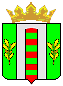 